Dear Parents, We are really interested in your own children’s experience of the lockdown in the UK, and we thought that a good way to gather some of the children’s opinions and experiences would be for us all to complete the same topic across the school – LOCKDOWN! This is an area that we are now all experts in, so let’s find out more about everyone’s opinions about it! So, regardless of which year your child is in, we would love to see some ‘LOCKDOWN’ linked work. This could be anything from a newspaper report, to painting of themselves at home, to a creative poster designed to keep other people’s spirits up – whatever your child chooses to do is fine by us!In case you, or your child, are struggling to think of some interesting ideas, here are a few possibilities:Remember, these are just ideas – there are no right or wrong activities. Discuss possibilities with your child, and see what they would enjoy doing. You can send any work to me via my email (e.mudge@hightersheath.co.uk) or twitter (@HightersHeath), and (with your permission), we will share your amazing talents, which will document this incredible time in history. What better way to record these strange times, than to see our wonderful pupils sharing their thoughts and creativity!We hope that you and your child chooses to participate in this event, and we look forward to seeing the results of their hard work!Yours sincerely, Mrs Mudge and the Highters Heath Team   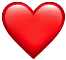 Art:A colourful banner thanking the NHSCommunity: A recount of something kind that you have done for the people in your community.DT:Design and make some puppets of your family, then create a puppet show showing ‘A Day Of Our Life In Lockdown’.Music:A ‘vlog’ of you singing a ‘Lockdown’ themed song that you have composed/found.Drama:A pretend interview from the future, interviewing a child in lockdown (this could be recorded as a ‘vlog’, or written as a ‘blog’).English:A poem about ‘LOCKDOWN’ How is this experience for you?Den buildingPhoto’s of you in some of your fabulous dens that you have built!ReadingBook reviews of the books that you have read during this time.CookingA recipe for your favourite meal that you have cooked whilst in Lockdown.